附件12020年淄博市中小学班级管理技能比武名额分配表（小学组）注：基础数量是根据各区县小学段班级数按比例分配；奖励数量参考建档立卡儿童在各区县的分布情况，按一定比例进行分配核增；各区县在推荐时要再适当向农村教师倾斜。2020年淄博市中小学班级管理技能比武名额分配表（初中组）注：基础数量是根据各区县初中段班级数按比例分配；奖励数量参考建档立卡儿童少年在各区县的分布情况，按一定比例进行分配核增；各区县在推荐时要再适当向农村教师倾斜。2020年淄博市中小学班级管理技能比武名额分配表（高中组）附件22020年淄博市中小学班级管理技能比武报名表附件32020年淄博市中小学班级管理技能比武诚信承诺书本人郑重承诺：提交2020年淄博市中小学班级管理技能比武的参评工作案例、主题班会方案、课堂实录、笔试，全部由本人亲自撰写，主题班会课实录是由本人亲自设计并执教，笔试是由本人亲自诚信考试。其中提交的工作案例从未在任何公开刊物上发表过。如发现与上述承诺情况不符，本人愿意承担一切后果。承诺人（签名）：2020年    月     日附件4 2020年淄博市中小学班级管理技能比武名单汇总表区县单位（盖章）：             联系人：            联系电话：                   附件52020年淄博市中小学班级管理技能比武工作案例汇总表区县单位（盖章）：             联系人：            联系电话：                   附件62020年淄博市中小学班级管理技能比武班会设计、工作案例材料格式要求主题班会、工作案例名称（居中，方正小标宋简体二号）学校+年级+班级+执教人（楷体三号字）正文内容（一般不超过3000字）一级标题用黑体三号字；二级标题用楷体三号字；正文用仿宋-GB2312三号字；行间距为28磅；页边距上下左右分别为：3.5cm、3.3cm、3cm、3cm。附件72020年淄博市中小学班级管理技能比武样题一、选择题（单选题，每题1分，共20分）1．2010年7月发布的《国家中长期教育改革和发展规划纲要（2010—2020年）》在加强教师队伍建设一章，对教师师德提出的要求是“关爱学生，严谨笃学，淡泊名利，（    ）”。A．自尊自律  B．自尊自爱  C．为人师表  D．教书育人    2．《中小学班主任工作规定》中指出，班主任要认真做好班级的日常管理工作，维护班级良好秩序，培养学生的（    ）、责任意识和集体荣誉感，营造民主和谐、团结互助、健康向上的集体氛围。A．公民意识  B．民主意识   C．文明意识   D．规则意识    3．要把心理健康教育贯穿在学校教育教学活动之中，建立起民主、平等、（    ）的新型师生关系。A．理解互助  B．教学相长  C．知行统一  D．相互尊重    4．社会主义核心价值体系教育的主渠道是（    ）。A．主题班队会B．课堂教学C．校园文化活动D．社会实践活动    5．（    ）是对未成年人进行思想道德教育的主渠道，必须按照党的教育方针，把德育工作摆在素质教育的首要位置，贯穿于教育教学的各个环节。A．学校B．班级C．家庭D．社区……二、判断题（每题1分，共20分）1．《中华人民共和国未成年人保护法》第十四条规定：学校应当尊重未成年学生的受教育权，不得开除未成年学生。（   ）2．中小学班主任工作的中心环节是全面关心学生的发展。（））3．教育部规定高中学生每年参加社会实践活动时间应不少于15天。（   ）4．教育从了解开始，了解学生是掌握学生的一把钥匙，而此项工作最基本的素质就是要有观察能力。（   ）5．班主任教育劳动的主要目的是育人，主要内容是关怀学生的精神生活。（    ）……三、情景模拟问题（样题）    1.王老师是高一（小一、初一）3班的班主任，班里有一个同学经常违反课堂纪律，影响同学们学习，班主任多次请家长到校谈话，都没有效果，于是提出了让家长每天到班级陪同孩子上课，你怎么看待这件事？    2.这周班会课的主题是“感恩”，你在班会上播放的视频是一则公益广告：一个孩子看到劳累了一天的妈妈下班回到家后给奶奶洗脚，自己也悄悄打了一盆水端到妈妈跟前……播放过程中，有几个学生对视频的内容指指点点，还嬉笑作一团。作为班主任，你如何应对这样的局面？     3.为了方便家校联系，级部在开学之初特地建立了“家委会群”，每个班级都有一位家长作为班级的委员加入了群聊，你们班的代表是小倩的妈妈，她入群后几乎每天都在群里提意见，比如校门交通问题、住宿条件问题、食堂饭菜质量、课堂纪律等问题，她的提议得到了其他的一些家长的响应，家委会群里每天都“议论纷纷”，对此，你该怎么处理？附件82020年淄博市中小学班级管理技能比武线上答题流程步骤一：扫描二维码，关注“意测评”微信公众号，点击屏幕下方“技能比武”；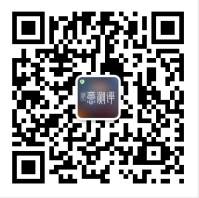 步骤二：输入验证信息（如图所示），验证通过后进入问卷开始作答。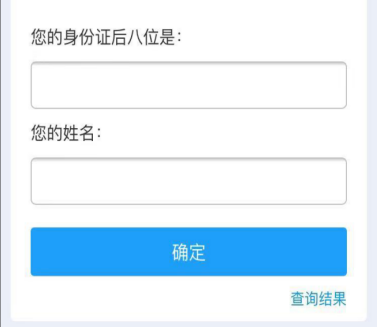 提醒：请选手提前3-5分钟登陆系统做好准备，答题将于11月20日上午12:00准时开启，12:30准时关闭，答题时间为30分钟，因操作不当引起的损失由选手个人负责。区县基础数量核增数量合计推荐数量张店区1818淄川区14115博山区819周村区88临淄区1313桓台县1010高青县819沂源县11112高新区66文昌湖区11经开区33总计1004104区县单位基础数量核增数量合计推荐数量张店区1414淄川区11112博山区77周村区66临淄区1212桓台县88高青县66沂源县9110高新区33文昌湖区11经开区22淄博柳泉中学11总计80282区县单位推荐数量张店区1淄川区7博山区3周村区3临淄区7桓台县8高青县6沂源县8高新区3经开区1淄博实验中学（含新区高中）7淄博一中4淄博二中1淄博四中4淄博五中2淄博六中4淄博七中4淄博十七中2淄博十八中1淄博中学3淄博市特殊教育中心1总计80学校名称填写学校公章名称并注明任教学段（小学、初中、高中）      	填写学校公章名称并注明任教学段（小学、初中、高中）      	填写学校公章名称并注明任教学段（小学、初中、高中）      	填写学校公章名称并注明任教学段（小学、初中、高中）      	填写学校公章名称并注明任教学段（小学、初中、高中）      	填写学校公章名称并注明任教学段（小学、初中、高中）      	姓　　名性　　别出生年月一寸免冠照片民　　族政治面貌学　　历一寸免冠照片职   务职    称参加工作年限     年一寸免冠照片职   务职    称班主任工作年限     年一寸免冠照片联系电话身份证号后八位身份证号后八位主要工作经历      个人或班级所获荣誉    （近5年，不多于5条）（近5年，不多于5条）（近5年，不多于5条）（近5年，不多于5条）（近5年，不多于5条）（近5年，不多于5条）所在单位意见（盖章）年      月      日（盖章）年      月      日（盖章）年      月      日（盖章）年      月      日（盖章）年      月      日（盖章）年      月      日主管教育行政部门意见（盖章）年      月      日（盖章）年      月      日（盖章）年      月      日（盖章）年      月      日（盖章）年      月      日（盖章）年      月      日编号组  别班主任姓名身份证号后八位班会主题学校名称任教年级联系方式1如：小学，初中，高中填写与学校公章一致的名称如：一年级，初一，高一23456编号组  别班主任姓名工作案例题目学校名称任教年级联系方式1如：小学，初中，高中填写与学校公章一致的名称如：一年级，初一，高一23456